FONDS SOCIALFONDS SOCIAL DES CANTINESAnnée et établissement scolaire : collège  /  lycée Maurois Date de la demande :Situation familiale particulière : Quotient familial (ressources-charges/nombre de parts ; pondération si foyer monoparental : 1 part) :Observations (situation particulière, surendettement) :Participation envisagée par la famille :Montant demandé :Avis de l’assistant(e) de service social :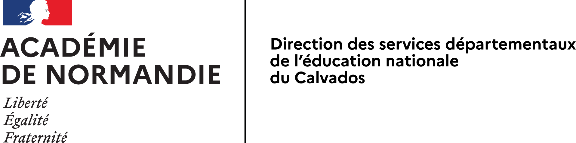            IDENTITÉ DE L’ELEVE            IDENTITÉ DE L’ELEVE            IDENTITÉ DE L’ELEVE            IDENTITÉ DE L’ELEVE            IDENTITÉ DE L’ELEVE            IDENTITÉ DE L’ELEVE            IDENTITÉ DE L’ELEVE            IDENTITÉ DE L’ELEVE            IDENTITÉ DE L’ELEVE            IDENTITÉ DE L’ELEVE            IDENTITÉ DE L’ELEVE            IDENTITÉ DE L’ELEVE            IDENTITÉ DE L’ELEVE            IDENTITÉ DE L’ELEVE            IDENTITÉ DE L’ELEVE            IDENTITÉ DE L’ELEVE NOM :NOM :NOM :NOM :NOM :PRÉNOM :PRÉNOM :PRÉNOM :PRÉNOM :ADRESSE :ADRESSE :ADRESSE :ADRESSE :ADRESSE :ADRESSE :ADRESSE :ADRESSE :ADRESSE :NOM ET ADRESSE DES RESPONSABLES LEGAUX :NOM ET ADRESSE DES RESPONSABLES LEGAUX :NOM ET ADRESSE DES RESPONSABLES LEGAUX :NOM ET ADRESSE DES RESPONSABLES LEGAUX :NOM ET ADRESSE DES RESPONSABLES LEGAUX :NOM ET ADRESSE DES RESPONSABLES LEGAUX :NOM ET ADRESSE DES RESPONSABLES LEGAUX :NOM ET ADRESSE DES RESPONSABLES LEGAUX :NOM ET ADRESSE DES RESPONSABLES LEGAUX :CLASSE :CLASSE :CLASSE :CLASSE :CLASSE :CLASSE :CLASSE :CLASSE :CLASSE :Boursier :Boursier :Boursier : OUI  OUI  OUI  OUI NON NON NON Bourse nationale  de collège (montant perçu par trimestre) : Bourse nationale  de collège (montant perçu par trimestre) : Bourse nationale  de collège (montant perçu par trimestre) : Bourse nationale  de collège (montant perçu par trimestre) : Bourse nationale  de collège (montant perçu par trimestre) : Bourse nationale  de collège (montant perçu par trimestre) : Bourse nationale  de collège (montant perçu par trimestre) : Bourse nationale  de collège (montant perçu par trimestre) : Bourse nationale  de collège (montant perçu par trimestre) : Bourse nationale  de collège (montant perçu par trimestre) : Bourse départementale (montant perçu pour l’année) :Bourse départementale (montant perçu pour l’année) :Bourse départementale (montant perçu pour l’année) :Bourse départementale (montant perçu pour l’année) :Bourse départementale (montant perçu pour l’année) :Bourse départementale (montant perçu pour l’année) :Bourse départementale (montant perçu pour l’année) :Bourse départementale (montant perçu pour l’année) :Bourse départementale (montant perçu pour l’année) :Bourse départementale (montant perçu pour l’année) :                                                  MOTIF DE LA DEMANDE                                                  MOTIF DE LA DEMANDE                                                  MOTIF DE LA DEMANDE                                                  MOTIF DE LA DEMANDE                                                  MOTIF DE LA DEMANDE                                                  MOTIF DE LA DEMANDE                                                  MOTIF DE LA DEMANDE                                                  MOTIF DE LA DEMANDE                                                  MOTIF DE LA DEMANDE                                                  MOTIF DE LA DEMANDE                                                  MOTIF DE LA DEMANDE                                                  MOTIF DE LA DEMANDE                                                  MOTIF DE LA DEMANDE                                                  MOTIF DE LA DEMANDE                                                  MOTIF DE LA DEMANDE                                                  MOTIF DE LA DEMANDEFrais de transport      Frais de transport      Frais de transport      Frais de transport      Frais de transport      Frais de transport      Hébergement-Cantine Hébergement-Cantine Hébergement-Cantine Hébergement-Cantine Hébergement-Cantine Hébergement-Cantine Fournitures-livres      Fournitures-livres      Fournitures-livres      Fournitures-livres      Fournitures-livres      Fournitures-livres      Santé                           Santé                           Santé                           Santé                           Santé                           Santé                           Équipement               Équipement               Équipement               Équipement               Équipement               Équipement               Autres                          Autres                          Autres                          Autres                          Autres                          Autres                          1ère demande            1ère demande            1ère demande            1ère demande            1ère demande            1ère demande            Renouvellement           Renouvellement           Renouvellement           Renouvellement           Renouvellement           Renouvellement                            COMPOSITION DE LA FAMILLE                 COMPOSITION DE LA FAMILLE                 COMPOSITION DE LA FAMILLE                 COMPOSITION DE LA FAMILLE                 COMPOSITION DE LA FAMILLE                 COMPOSITION DE LA FAMILLE                 COMPOSITION DE LA FAMILLE                 COMPOSITION DE LA FAMILLE                 COMPOSITION DE LA FAMILLE                 COMPOSITION DE LA FAMILLE                 COMPOSITION DE LA FAMILLE                 COMPOSITION DE LA FAMILLE                 COMPOSITION DE LA FAMILLE                 COMPOSITION DE LA FAMILLENOMNOMPRÉNOMPRÉNOMPRÉNOMPRÉNOMDATE NAISSANCESITUATIONSITUATIONSITUATIONPARENT :PARENT :PARENT :PARENT :PARENT :PARENT :PARENT :PARENT :ENFANTS :ENFANTS :ENFANTS :ENFANTS :ENFANTS :ENFANTS :ENFANTS :ENFANTS :ENFANTS :ENFANTS :ENFANTS :ENFANTS :ENFANTS :ENFANTS :ENFANTS :ENFANTS :ENFANTS :ENFANTS :ENFANTS :ENFANTS :AUTRES PERSONNES A CHARGE :AUTRES PERSONNES A CHARGE :AUTRES PERSONNES A CHARGE :AUTRES PERSONNES A CHARGE :RESSOURCES MENSUELLES ACTUELLES RESSOURCES MENSUELLES ACTUELLES RESSOURCES MENSUELLES ACTUELLES RESSOURCES MENSUELLES ACTUELLES RESSOURCES MENSUELLES ACTUELLES RESSOURCES MENSUELLES ACTUELLES RESSOURCESMONTANTJUSTIFICATIFJUSTIFICATIFRevenus, salaires, retraite :Allocation chômage, indemnités maladie:Revenu de solidarité active (RSA) :Prestations familiales :Pension alimentaire :Autres :Total des ressources :CHARGES PRISES EN COMPTECHARGESMONTANTJUSTIFICATIF Loyer ou accession :Électricité :Gaz :Eau :Assurances :Pension alimentaire versée :Complémentaire santé :CréditsTotal des charges